Tuesday 9th FebruaryLi: to be able to write a descriptive information section for an information leafletI will be successful if:I can recall key informationI can use coordinating conjunctions I can use adjectives Overwrite: rewrite each line in your own words. The Colosseum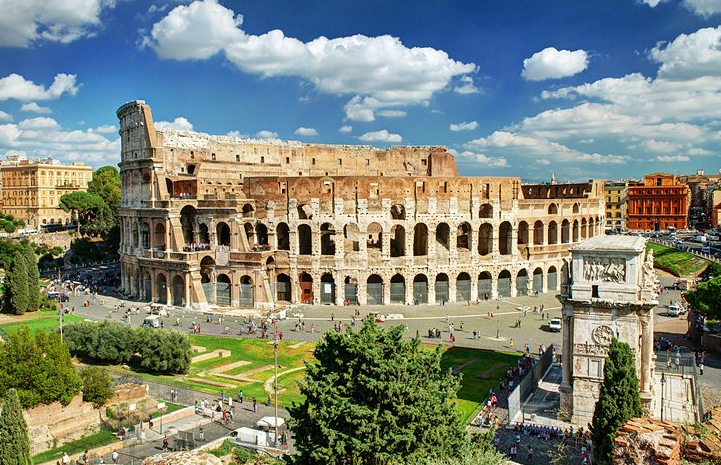 Welcome to the Empire’s biggest and best amphitheatre. This colossal building can seat 50,000 people. ____________________________________________________________________________________Come and watch the fearsome and vicious gladiators battle to the death. Who will win?_____________________________________________________________________________________Will it be the heavily armoured Provocator with his deadly sword? _____________________________________________________________________________________Or will it be the quick and nimble Retiarius with his net and spear? ______________________________________________________________________________________You may even get to see wild and exotic animals from across the Empire challenge these fierce fighters. _____________________________________________________________________________________In this blood covered arena you will be entertained and thrilled by the battles which take place and best off all it is free! _______________________________________________________________________________________